Informe Estadístico para el año que Culmina.Nombre de la Iglesia: 	Dirección del Templo: 	zip code	Código de la Iglesia: 	Distrito 	 Pastor(a): 			Parte I, total de miembros a reportar para el año 2022Cantidad total de hermanos activos y pasivos que asistieron a la iglesia con regularidad durante el año pasadoParte II, desglose del desarrollo de la iglesia durante el año 2022Nota importante: Los encasillados (Parte II) , han sido enlistados separadamente para nuestra referencia. El número total deMembresía en la parte I , ya debe haber incluido este grupo de personas.Parte III, PropiedadesInstrucciones: Este renglón se refiere a propiedades que la congregación ha adquirido en el transcurso de los años. Anote su valor aproximado en el mercado actual e incluya si tiene alguna deuda al presente año.Parte IV, Miembros del cuerpo ministerial. (no incluye al pastor)Forma en que Ud. envió este informe: 	correo postal. 	e- mail. 	digital. 	whatsapp.	llamada Tel. 	Fax.		otrosFecha que usted envió el informe, 	/	/	Firma del Pastor(a): 	e- mail	#tel.	Firma secretario(a): 	e- mail	# tel.	Informe Estadístico Escuela BíblicaNombre de la Iglesia: 	Dirección del Templo: 	zip code 	Código de la Iglesia: 	Distrito 	 Pastor: 		 Nombre del director local		 Encuesta, marca con una. X¿Utiliza los libros de jóvenes que distribuye nuestro concilio…Sí	 No	¿Utiliza los libros de niños que distribuye nuestro concilio?	Sí	 No	¿Utiliza el Leccionario Pentecostal de adultos?	Sí	 No	Fecha que usted envió el informe, 	/	/	Firma del Pastor(a): 	e- mail	# tel.	Firma del director local(a) 	e- mail	# tel.	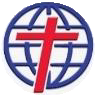 Nota: enviar este informe por: email o por correo postal, atención Departamento de Educación Cristiana y Familia. oficinaregional@iddpmire.org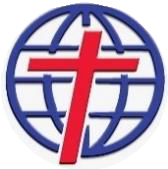 Iglesia de Dios Pentecostal M.I. Región Este1248 W h i te P l a i n s R o a d B ro n x , N . Y . 10 4 72 | T e l : 718 - 7 92 - 67 22-  Informe Estadístico Regional -DamasCaballerosJovenesNiñosTotalConversionesReconciliadosBautismos en AguaBautismo en el Espíritu SantototalPropiedadesDeudasValor AproximadoTemplos PropiosCapilla(s)ApartamentosCasa PastoralSolar VacíoVehículosMobiliario y EquipoOtrosNombreMinisterioGrado ministerial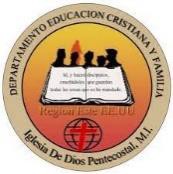 Iglesia de Dios Pentecostal M.I. Región Este1248 W h i te P l a i n s R o a d B ro n x , N . Y . 10 4 72 | T e l : 718 - 7 92 - 67 22- Informe regional departamento Educación Cristiana y Familia -DatosInstruccionesTotalAsistencia total del añoSume la asistencia semanal. Se le hará más fácil sumar la asistencia de las 4o 5 semanas del mes y luego sumar los doce meses del año.Asistencia semanalDivida el total del año por 52 y eso le dará el promedio semanalCantidad de maestrosSume la cantidad de maestros incluyendo a los substitutos y maestros deextensiones